Publicado en Barcelona el 05/01/2023 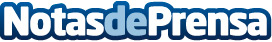 Vytrus registra su primera patente en Europa, USA y Japón para la prevención y tratamiento de la caída del cabelloVytrus Biotech consigue la aprobación de su primera patente en Europa, Estados Unidos y JapónDatos de contacto:Alejandro Guirado+34 93 127 81 06Nota de prensa publicada en: https://www.notasdeprensa.es/vytrus-registra-su-primera-patente-en-europa Categorias: Nacional Medicina Belleza Sostenibilidad Biología http://www.notasdeprensa.es